ASSUNTO :. INDICO PARA QUE O DEPARTAMENTO COMPETENTE, REALIZE MANUTENÇÃO NOS PASSEIOS PÚBLICOS DA ÁREA CENTRAL DO MUNICÍPIO.DESPACHO:.   SALA DAS SESSÕES ____/____/_____ PRESIDENTE DA MESA    INDICAÇÃO  , DE 2019SENHOR PRESIDENTE,SENHORES VEREADORES,INDICO ao Exmo. Senhor Prefeito Municipal, para que o departamento competente, que realize manutenção nos passeios públicos da área central do município.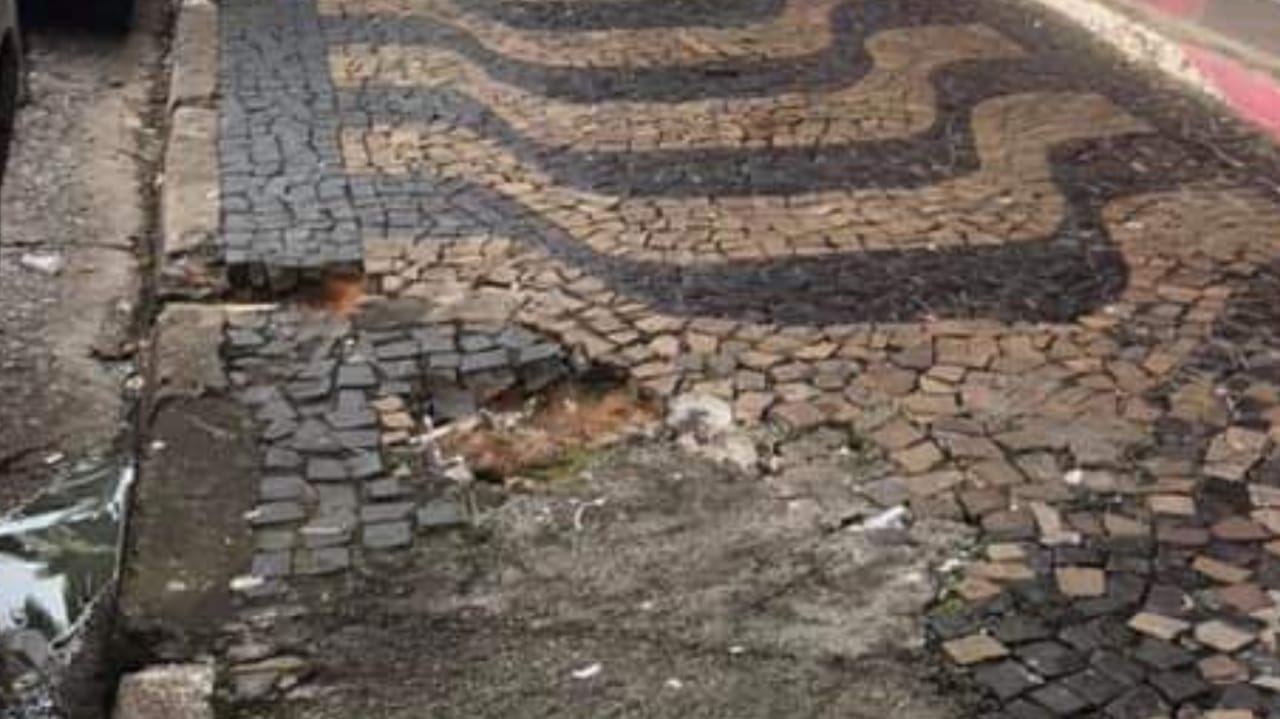 SALA DAS SESSÕES “VEREADOR SANTO RÓTOLLI”, aos 16 de maio de 2019VEREADOR LUIS ROBERTO TAVARES                